 АДМИНИСТРАЦИЯ 
ЛЕНИНСКОГО  МУНИЦИПАЛЬНОГО  РАЙОНА
ВОЛГОГРАДСКОЙ ОБЛАСТИ_____________________________________________________________________________ПОСТАНОВЛЕНИЕ (ПРОЕКТ)от          № «О внесении изменений в постановление администрации Ленинского муниципального района Волгоградской области от  18.10.2016  № 469 «Об утверждении муниципальной программы «Капитальное строительство и развитие  социальной сферы Ленинского муниципального района» на 2017-2019 годы».В связи с отсутствием софинансирования из областного бюджета по переводу на автономное отопление МКОУ «Царевская СОШ» и МБДОУ «Царевский д/сад» Ленинского района Волгоградской области и передачи в оперативное управление строящихся блочно-модульных котельных в МКОУ «Коммунаровская СОШ», в МКОУ «Рассветинская СОШ», в МКОУ «Степновская СОШ», в МКОУ «Ильичевская СОШ», в МКУК «Степновский ЦКД»,  в МКУК «Степновский ЦКД», а также в связи с необходимостью завершения работ для сдачи объекта «Реконструкция здания, расположенного по адресу: г. Ленинск, ул. Ленина, 51 для открытия 5-ти групп дошкольного образования», руководствуясь статьей 22 Устава Ленинского муниципального района Волгоградской области,  администрация Ленинского муниципального района      ПОСТАНОВЛЯЕТ:      1. Внести изменения в постановление администрации Ленинского муниципального района Волгоградской области от  18.10.2016 № 469 «Об утверждении муниципальной «Капитальное строительство и развитие  социальной сферы Ленинского муниципального района» на 2017-2019 годы» (в редакции постановления от 12.07.2017  № 324.   от 04.09.2017  №  408, от 21.09.2017 № 434 ) следующего содержания:В разделе Паспорта программы  позицию «Объемы и источники финансирования программы  (подпрограммы)» изложить в следующей редакции:«Общий объем финансирования программы составляет – 8760,74 тысяч рублей, в том числе: За счет средств:Федерального бюджета -4190,38 тысяч рублей.областного бюджета – 1947,71 тысяч рублейбюджета района  –  2348,65 тысяч рублей;бюджета поселения – 274,00 тысяч рублей, в том числе по годам:федеральный бюджет:4190,38 тысяч рублей – 2017 год 0,00 тысяч рублей – 2018 год 0,00 тысяч рублей – 2019 год Областной бюджет:1947,71 тысяч рублей – 2017 год 0,00 тысяч рублей – 2018 год 0,00 тысяч рублей – 2019 год Бюджет района:1648,65 тысяч рублей – 2017 год 700,00 тысяч рублей – 2018 год 0,00 тысяч рублей – 2019 год Бюджет поселения:74,00 тысяч рублей – 2017 год 100,00 тысяч рублей – 2018 год 100,00 тысяч рублей – 2019 год»Раздел 5. «Обоснование объема финансовых ресурсов, необходимых для реализации муниципальной программы» изложить в следующей редакции: «Обоснование финансирования Программы является необходимость в реконструкции, строительстве, модернизации  общеобразовательных организаций и потребность в переводе на газовое отопление общеобразовательных организаций с целью приведения их в соответствии с нормативными требованиями. Программа  обеспечивает эффективное решение проблем в области экономического, экологического, социального и культурного развития Ленинского муниципального района. Общий объем финансирования программы составляет – 8760,74 тысяч рублей, в том числе: За счет средств:Федерального бюджета – 4190,38 тысяч рублей.областного бюджета – 1947,71 тысяч рублейбюджета района  –  2348,65 тысяч рублей;бюджета поселения – 274,00 тысяч рублей, в том числе по годам:федеральный бюджет:4190,38 тысяч рублей – 2017 год 0,00 тысяч рублей – 2018 год 0,00 тысяч рублей – 2019 год Областной бюджет:1947,71 тысяч рублей – 2017 год 0,00 тысяч рублей – 2018 год 0,00 тысяч рублей – 2019 год Бюджет района:1648,65 тысяч рублей – 2017 год 700,00 тысяч рублей – 2018 год 0,00 тысяч рублей – 2019 год Бюджет поселения:74,00 тысяч рублей – 2017 год 100,00 тысяч рублей – 2018 год 100,00 тысяч рублей – 2019 год    Ресурсное обеспечение муниципальной Программы соответствует форме 3 (прилагается)».1.3. Раздел  7 «Перечень имущества, создаваемого ( приобретаемого) в ходе -реализации муниципальной программы. Сведения о правах на имущество, создаваемого(приобретаемого) в ходе реализации муниципальной программы» изложить в следующей редакции:«Перечень товаров, работ и услуг включает в себя оплату проектно-сметных работ, строительно-монтажных работ, стоимость материалов, оборудования, налоги и обязательные платежи.          В рамках реализации мероприятий муниципальной программы будет создано следующее объекты:Строительство блочно-модульной котельной  МКОУ «Степновская СОШ» Ленинского муниципального района, Мощность объекта – 160 КВтСрок начала строительства –2017 год, срок окончания –2017 год.Объем финансирования: 2017 год Бюджет Волгоградской области – 0,00 тысяч рублей;  бюджет Ленинского муниципального района 0,00 тысяч рублей.Право собственности на имущество – МКОУ «Степновская СОШ»Строительство блочно-модульной котельной  МКОУ «Ильичевская СОШ» Ленинского муниципального района,Мощность объекта – 325 КВтСрок начала строительства –2017 год, срок окончания –2017 год.Объем финансирования: 2017 год Бюджет Волгоградской области – 0,00 тысяч рублей;  бюджет Ленинского муниципального района 0,00 тысяч рублей.Право собственности на имущество – МКОУ «Ильичевская СОШ»Строительство блочно-модульной котельной  МКОУ «Рассветинская СОШ» Ленинского муниципального районаМощность объекта – 400 КВтСрок начала строительства –2017 год, срок окончания –2017 год.Объем финансирования: 2017 год Бюджет Волгоградской области – 0,00 тысяч рублей;  бюджет Ленинского муниципального района 0,00 тысяч рублей.Право собственности на имущество – МКОУ «Рассветинская СОШ»Строительство блочно-модульных котельных  МКОУ «Коммунаровская СОШ» Ленинского муниципального районаМощность объекта – 582 КВтСрок начала строительства –2017 год, срок окончания –2017 год.Объем финансирования: 2017 год Бюджет Волгоградской области – 0,00 тысяч рублей;  бюджет Ленинского муниципального района 0,00 тысяч рублей.Право собственности на имущество – МКОУ «Коммунаровская СОШ»Строительство многофункциональной  игровой  площадки  с детским спортивно-оздоровительным комплексом в МКОУ «Ленинская СОШ №1»;Площадь – 800м2Срок начала строительства –2017 год, срок окончания –2017 год.Объем финансирования: 2017 год Из федерального бюджета -3000,0тысяч рублейБюджет Волгоградской области – 1815,35 тысяч рублейБюджет Ленинского муниципального района – 0,48 тысяч рублей;Право собственности на имущество МКОУ «Ленинская СОШ №1».         Модернизация материально-технической базы МБУК Дворец культуры «Октябрь» в г. Ленинск, Волгоградская область;Срок начала поставки –2017 год, срок окончания –2017 год.Кресла театральные – 500 штук;Объем финансирования: 2017 год Федеральный бюджет – 1190,38 тысяч рублейБюджет Волгоградской области – 132,36 тысяч рублейБюджет Ленинского муниципального района – 66,18 тысяч рублей;Бюджет поселения – 74,00 тысяч рублей.Право собственности на имущество МБУК Дворец культуры «Октябрь» в г. Ленинск, Волгоградская область.Реконструкция здания, расположенного  по улице Ленина, № 51, в г. Ленинске Волгоградской области для открытия 5-ти групп дошкольного образования  Мощность объекта – 100 мест.Срок начала реконструкции – ноябрь 2014 года, срок окончания реконструкции – октябрь 2017 года.Объем финансирования: 2017 год Бюджет Ленинского муниципального района 1581,99 тысяч рублей.Право собственности на имущество – администрация Ленинского муниципального района».1.4. формы 2,3 к муниципальной программе «Капитальное строительство и развитие  социальной сферы Ленинского муниципального района на 2017-2019 годы»,утвержденные вышеуказанным постановлением изложить согласно приложениям (программа прилагается).2. Постановление вступает в силу с момента его подписания  и подлежит официальному обнародованию.И.о. Главы администрации                                                      О.Ф. ШалаеваЛенинского муниципального района                                        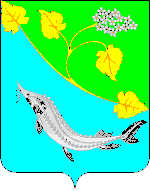 